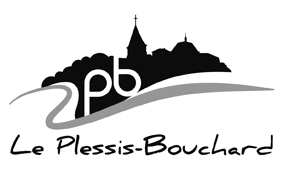 DOSSIER D’ENQUÊTE PUBLIQUEEnquête publique du 28 octobre au 14 novembre 2019 inclus